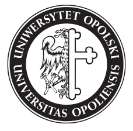 WNIOSEK O NADANIE / ZMIANĘ/ UPRAWNIEŃ UŻYTKOWNIKA SYSTEMU INFORMATYCZNEGO,NADANIA UPRAWNIEŃ DO PRZETWARZANIA DANYCH OSOBOWYCH*Część A1. Imię i nazwisko: ……………………………………………………………..………………..….. 2. Jednostka organizacyjna Uczelni: ………………………………………………………………..nr tel. (służbowy, najbliżej stacji roboczej z USOS):…...………………. ………………………e-mail (w domenie uni.opole.pl):……………………………………..........................................
3. Rodzaj uprawnienia: czasowe – od dnia ………… do dnia ………… / stałe- od dnia ……………* 4. Rola z dostępem/bez dostępu* do danych osobowych5. Dane osobowe przetwarzane w sposób: elektroniczny   TAK/NIE* , tradycyjny TAK/NIE*, 
    w zbiorach: pracownicy UO, studenci (doktoranci)UO, czytelnicy Biblioteki Głównej UO,
    kandydaci na studia, kontrahenci i Beneficjenci UO, goście Villa Academica , 
    inny: …………………………………………………………………………………….……6. System, rola, zakres przetwarzania danych osobowych (wpisać wszystkie systemy informatyczne do których użytkownik ma uzyskać uprawnienia – poprzez skopiowanie i wstawienie punktu a – rolę w systemie określić na podstawie załącznika Nr 1 do Wniosku) :
a) nazwa systemu informatycznego,  rola w systemie ………………………………………………………………………………………………………………………………………………………………………………………………………………………… Zakres przetwarzania danych osobowych w systemie: zbieranie, utrwalanie, organizowanie, porządkowanie, przechowywanie, adaptowanie lub modyfikowanie, pobieranie, przeglądanie, wykorzystywanie, ujawnianie poprzez przesłanie, rozpowszechnianie lub innego rodzaju udostępnianie, dopasowywanie lub łączenie, ograniczanie, usuwanie lub niszczenie,*7. Zakres przetwarzania danych osobowych w sposób tradycyjny: 
zbieranie, utrwalanie, organizowanie, porządkowanie, przechowywanie, adaptowanie lub modyfikowanie, pobieranie, przeglądanie, wykorzystywanie, ujawnianie poprzez przesłanie, rozpowszechnianie lub innego rodzaju udostępnianie, dopasowywanie lub łączenie, ograniczanie, usuwanie lub niszczenie,* Opole, dnia __.__.20__                                                  ……………………………………………………….                                                                                                                            (Podpis i  pieczęć kierownika jednostki organizacyjnej Uczelni) Część B (wypełnia Dyrektor CI lub kierownik jednostki organizacyjnej – dysponent systemu informatycznego, IOD)              Wniosek Zatwierdzam……………………………………………………….     (Podpis i  pieczęć ASI / LASI lub kierownika jednostki organizacyjnej – dysponenta systemu) Z wnioskiem  Zapoznałem się               -                       ……………………………………………………….                                                                                                                                                           (Podpis i  pieczęć IOD) * niepotrzebne skreślić 
Opracował: CI t.:774527097 (w7097), J.N.(IOD) t.:774527099 (w7099),  